Krąg tematyczny: Wielkanocne to pisanki, wyklejanki, malowanki.Cele:- poznanie świątecznych tradycji - rozpoznawanie rzeczy charakterystycznych dla świąt Wielkanocnych„Wielkanocne zajączki” – zabawa ruchowa. Proszę wypowiadać wierszyk, a dzieci „zajączki” naśladują ruchami słowa wierszyka.  Pan zajączek myje łapki,Bo są jeszcze nie umyte.Myję pyszczek, myję szyję,Bo wybiera się z wizytą.Lecz najdłużej myje uszy,Bo ma uszy bardzo długie:Wodą, mydłem, mydłem, wodą, najpierw jedno, potem drugie.„Święta Wielkanocne” – rozmowa na temat tradycji Wielkanocnych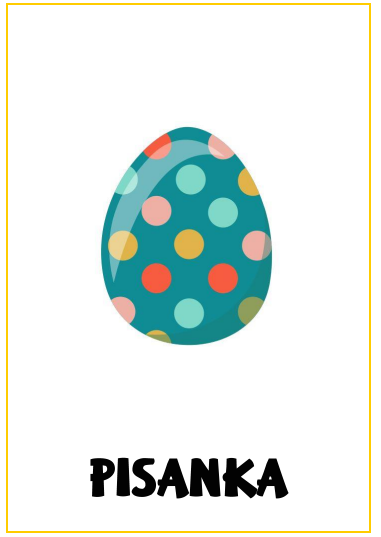 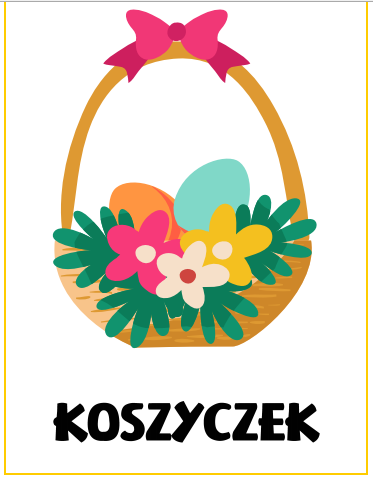 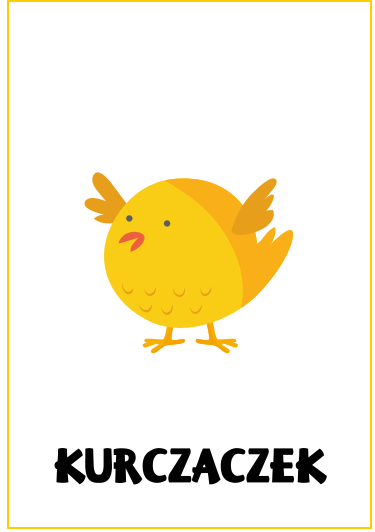 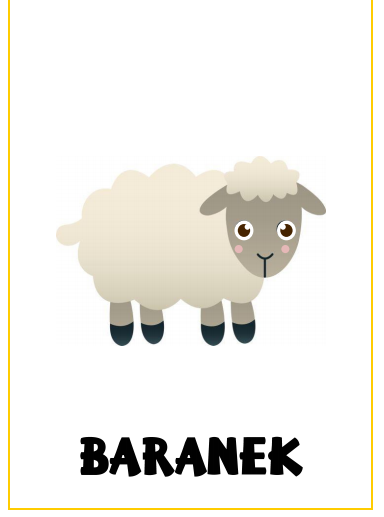 Piosenka „Zielona trawa”Tekst:WiosnaKiedy wiosna przyszła do nas, roześmiana i zielonaRazem z wiosną wszystkie dzieci zaśpiewały tak:Zielona trawa, zielony mech, zielona żabaRech, rechu, rech!W lesie kwitnie już zawilec, obudziły się motyle,A wieczorem nad łąkami słychać żabi śpiew:Zielona trawa, zielony mech, zielona żabaRech, rechu, rech!Rosną kwiaty, rosną liście, rosną szybko dzieci wszystkiePrzyleciały już bociany i klekoczą tak:Zielona trawa, zielony mech, zielona żabaRech, rechu, rech!https://www.youtube.com/watch?v=raq4h4Ap9CYPuzzle – Należy wyciąć obrazek i poprosić, aby dziecko samodzielnie ułożyło obrazek i opowiedziało co się na nim znajduje.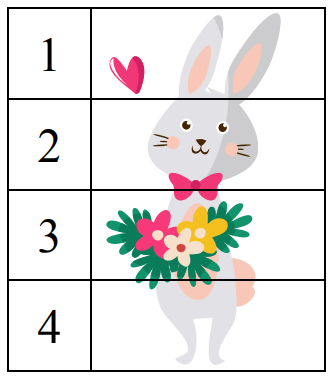 Połącz takie same pary.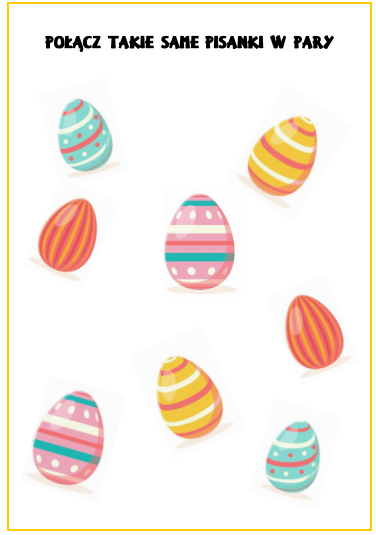 „Pisanka” – proszę o wypełnienie pisanki kolorowymi kulkami z plasteliny.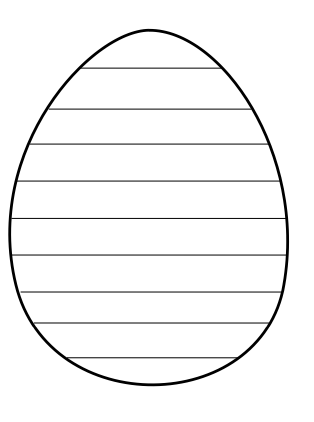 „Inspiracje wielkanocne” – przesyłam Państwu link z propozycjami wykonania świątecznego kurczaka. Proszę o wykonanie dowolnej z prac i jeśli będzie taka możliwość to przysłanie mi zdjęcia wykonanej pracy do środy ;) (umieścimy ją na stronie szkoły). Pozdrawiam i zachęcam do wykonania kurczaczka. https://www.superdzieciaczki.pl/2018/03/jak-zrobic-kurczaczka-wielkanocnego-diy.html